ПриложениеДидактическая игра «Признаки весны»Цель: закреплять знания детей о временах года. Учить обозначать признаки весны с помощью символов – рисунков. Развивать связную речь, мышление, внимание, память. Воспитывать любовь к природе, чувства прекрасного.Правила: подобрать карточки (лепестки цветка) так, чтобы сохранялся порядок наступления весенних признаков.Ход игры. На столе лежат карточки (лепестки). Воспитатель кладет в центр карточку (лепесток) с символом В. Предлагает участникам вспомнить последовательность весенних признаков, найти их обозначения на карточках (лепестках) и выложить их в форме цветка. В конце участники составляют рассказ о весне.Пособия. Карточки (лепестки цветка) с символами, обозначающими весенние признаки:В - весна- солнце                           - цветы     - птицы	      - почки на деревьях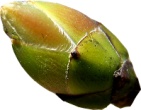         -- ручьи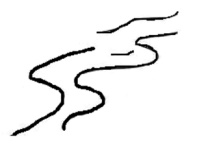 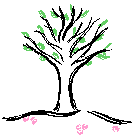          - листья на деревьях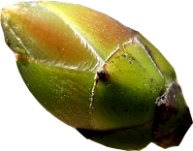 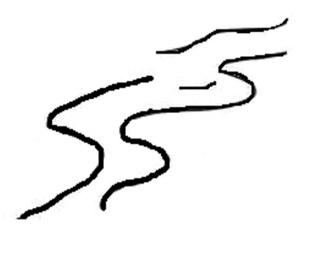 